Образец № 1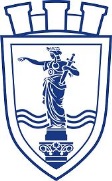 Община Русегр. Русе, пл. Свобода 6, Телефон: 00359 82 826 100, факс: 00359 82 834 413, www.ruse-bg.eu, mayor@ruse-bg.eu  УЧАСТНИК: ......................................................................................................Адрес за кореспонденция .................................................................................ОФЕРТАПРЕДСТАВЯНЕ НА УЧАСТНИКАУВАЖАЕМИ ДАМИ И ГОСПОДА,С настоящото Ви представяме нашата оферта за участие в обявената от Вас обществена поръчка по реда на Глава осма „а“ от ЗОП с предмет: Дейности по публичност и информация свързани с Организирането и провеждане на Единадесето туристическо изложение "Уикенд Туризъм"- гр. Русе, 13- 15 май 2015 г. и Осми фестивал  на туристическите забавления и анимации.УЧАСТНИК в настоящата поръчка е : (Наименование на участника) ……………………………………………………………………………………….ЕИК/Булстат ……………………………………………….Седалище и адрес на управление:………………………......тел…………/факс………......./ e-mail ………………..………………………………………………………………………………………Адрес за кореспонденция: ....................................................................................Законен представител : Име ............................................... длъжност...............Пълномощник /ако е приложимо/: име .................................. ЕГН ...................., съгласно пълномощно, рег. № ............. на Нотариус ............., рег. № ................на Нотариалната камара Банкова сметка:IBAN: ……………………………………………………………………………….BIC: …………………………………………………………………………………Титуляр на сметката: …………………………………………………………….Други данни и информация:Декларираме, че сме запознати с условията за участие в обявената от Вас публична покана и  изискванията на ЗОП. Съгласни сме с поставените от Вас условия и с проектодоговора и ги приемаме без възражения.Нашата оферта е със срок на валидност 90 дни от датата, посочена за крайна дата за подаване на офертите.Приемаме в случай, че нашето предложение бъде прието и бъдем определени за изпълнител, при сключването на договора да представим документите, съгласно чл. 101е, ал. 2 от Закона за обществени поръчки.Като неразделна част към настоящата оферта, прилагаме:Списък на документите и информацията, съдържащи се в офертата, подписан от участника;Всички изисквани документи – подписани и подпечатани.Дата: ………………...ПОДПИС и ПЕЧАТ:__________________________ (име и фамилия)__________________________ (длъжност на представляващия участника)Образец № 2Община Русегр. Русе, пл. Свобода 6, Телефон: 00359 82 826 100, факс: 00359 82 834 413, www.ruse-bg.eu, mayor@ruse-bg.eu  УЧАСТНИК: ......................................................................................................Адрес за кореспонденция .................................................................................ТЕХНИЧЕСКО ПРЕДЛОЖЕНИЕУВАЖАЕМИ ГОСПОЖИ И ГОСПОДА,След запознаване с посочените изисквания от Възложителя относно обявената от Вас обществена поръчка по реда на Глава осма „а“ от ЗОП с предмет: Дейности по публичност и информация свързани с Организирането и провеждане на Единадесето туристическо изложение "Уикенд Туризъм"- гр. Русе, 13- 15 май 2015 г. и Осми фестивал  на туристическите забавления и анимации.Ще извършим предвидените дейности, включени в предмета на настоящата обществена поръчка.Ще спазим обявените предварителни условия на Възложителя, описани в публичната покана за възлагане на настоящата обществена поръчка. При изпълнение на дейностите, включени в предмета на настоящата поръчка ще се съобразяваме с действащите разпоредби и предвидените условия на националното законодателство. Приемаме да се считаме обвързани от задълженията и условията, поети с офертата ни до изтичане 90 (деветдесет) календарни дни включително от крайния срок за получаване на офертите.Дата: ………………...ПОДПИС и ПЕЧАТ:__________________________ (име и фамилия)__________________________ (длъжност на представляващия участника)Образец № 3Община Русегр. Русе, пл. Свобода 6, Телефон: 00359 82 826 100, факс: 00359 82 834 413, www.ruse-bg.eu, mayor@ruse-bg.eu  УЧАСТНИК: ......................................................................................................Адрес за кореспонденция .................................................................................ЦЕНОВО ПРЕДЛОЖЕНИЕУВАЖАЕМИ ДАМИ И ГОСПОДА,След запознаване с посочените изисквания от Възложителя относно обявената от Вас обществена поръчка по реда на Глава осма „а“ от ЗОП с предмет: Изработване на рекламни материали по проект „Община Русе – интелигентна и Дейности по публичност и информация свързани с Организирането и провеждане на Единадесето туристическо изложение "Уикенд Туризъм"- гр. Русе, 13- 15 май 2015 г. и Осми фестивал  на туристическите забавления и анимации, предлагаме да организираме и изпълним поръчката, съгласно посочените от Възложителя изисквания, при следните условия:Предлагаме следните единични цени за изпълнение на дейностите:I. Информация и реклама на Единадесето туристическо изложение "Уикенд Туризъм"- гр. Русе, 13- 15 май 2015 г. и Осми фестивал  на туристическите забавления и анимации.1.1. Изготвяне на материали за събитията …………………………………лв. с ДДС.1.2. Осигуряване на медийни публикации за провеждането на събитията……………………………………………………………………………………лв.с ДДС.1.3. Обобщаване в медиа клипинг на публикации за провеждане на събитията…………………………………………………………………………………….лв. с ДДС.1.4. Организиране и провеждане на тур за журналисти и туроператори…………………………………………………………………………........лв. с ДДС.1.5. Видео репортаж…………………………………………………………………лв. с ДДС. Обща сума по т.I……………………………………………………………лв. с ДДС.II. Маркетингови дейности за изложението „Уикенд туризъм“ и Осми фестивал на туристическите забавления и анимации свързани с представянето на Министерство на туризма на изложението и фестивала. 2.1. Реклама на МТ в каталога на изложението…………………………………лв. с ДДС.2.2. Рекламни банери…………………………………лв. с ДДС.2.3. Реклама на МТ в медии…………………………………лв. с ДДС.2.4. Информационна кампания за традиционна кухня…………………………………лв. с ДДС.2.5. Рекламни материали – награди, грамоти, постери, плакати…………………………………лв. с ДДС.2.6. Популяризирането на фестивала…………………………………лв. с ДДС.Обща сума по т.II…………………………………………………………………ОБЩА ЦЕНА за изпълнение на поръчката ………………………………………………………………… лв./словом/ с включен ДДС.Дата: ………………...ПОДПИС и ПЕЧАТ:__________________________ (име и фамилия)__________________________ (длъжност на представляващия участника)Образец №4СПРАВКА-ДЕКЛАРАЦИЯ, СЪДЪРЖАЩА СПИСЪК НА УСЛУГИТЕс предмет еднакъв или сходен с предмета на поръчката, изпълнени през последните три години, считано от датата на подаване на офертата(справка съгласно чл. 51, ал. 1, т. 1 от ЗОП)________________________________________________________________ (наименование на участника)Приложения: Удостоверения, издадени от получателите за извършената услуга или от компетентен орган, или чрез посочване на публичен регистър,  в който е публикувана информация за услугата.Дата:.............................. г.																............................................Име, подпис и печат№ по редПредмет на услугатаНачална и крайна дата на изпълнение на услугатаСтойност в лева без ДДСКратко описание на извършените дейностиВъзложител – адрес, телефон, факс, електронна поща1.2.3.……nобщ брой